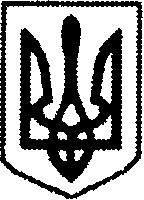 ЧЕРНІВЕЦЬКА МІСЬКА РАДАУПРАВЛІННЯ ОСВІТИЧЕРНІВЕЦЬКОЇ МІСЬКОЇ РАДИЧЕРНІВЕЦЬКА ГІМНАЗІЯ №19______________________. Чернівці, І.Підкови, 9, тел. 56-03-73, E-mail:cvznz-37@meta.ua. Код ЄДРПОУ № 21431365НАКАЗвід  31.08.2023 р.                                                                             №  Про затвердження внутрішкільноготрудового розпорядку для колективугімназії                                                                                  З метою систематизації роботи,  поліпшення ефективності праці 
та зміцнення працівників гімназії, передбачених нормами, які встановлюють внутрішній розпорядок у навчальних закладах, відповідно до ст. 142 КЗпП України та Типових правил внутрішнього розпорядку для працівників державних навчально-виховних закладів, затверджених наказом Міністерства освіти України(зі змінами) від 10.04.2000 № 7 та на підставі рішення зборів трудового колективу Чернівецької гімназії № 19 Чернівецької міської ради від 31.03.2023 року протокол №58,НАКАЗУЮ:Затвердити на 2023/2024 навчальний рік “Правила внутрішнього розпорядку Чернівецької гімназії № 19 Чернівецької міської ради”,  додаюється.Для працівників гімназії встановити 5-ти денний робочий тиждень. Затвердити графіки чергування вчителів Чернівецької гімназії №19, що додається.Затвердити розклад дзвінків, що додається.Встановити такий час початку робочого дня для працівників гімназії:Чергового адміністратора – 8.00 та чергового обслуговуючий технічний  персоналу – 7.30Чергових вчителів – за 20 хв. до початку уроківПрацівників школи – 9.00Педагогічні працівники – за 15 хвилин до початку уроків Технічного обслуговуючого персоналу – 8.30 Сторожів – 19.00Встановити час завершення робочого часу із 30 хв. Обідньою перевою для:Адміністрації – 16.00Чергового адміністратора – 18.00Працівників школи – 17.30Технічного обслуговуючого персоналу – 17.00Сторожів – 7.30Встановити у гімназії в період канікул для адміністрації та педколективу нормований робочий день, відповідно до навантаження.Зобов’язати :Усіх працівників гімназії неухильно слідувати “Алгоритму дій учасників освітнього процесу при сигналі «Повітряна тривога» чи іншому оповіщенні” під час воєнного стану.Заступника директора з виховної роботи, класних керівників подавати щоденні звіти загально обліку відвідування.Кожному працівнику постійно дотримуватися правил охорони праці, техніки безпеки, виробничої санітарії, гігієни праці, протипожежної безпеки на період карантину Сovid-19, правил поведінки під час воєннного стану, регламенту затвердженого зборами трудового колективу.Працівникам гімназії неухильно виконувати рішення наказу.Класним керівникам 1-4 класів з метою застереження дитячого травматизму супроводжувати учнів до їдальні.Учителям, які проводять останні уроки супроводжувати учнів на ІІ зміні за межі гімназії, забезпечуючи цим ТБ поводження учнів на території закладу.Працівникам гімназії повідомляти заступників директора про свою відсутність на робочому місці у зв’язку з перебуванням на лікарняному у день захворювання.Заборонити:З’являтися в гімназії у нетверезому стані.Проводити навчальні заняття, які створюють загрозу життю і здоров’ю учнів та педагогів (під час карантину з температурою 37.2 вчителям, працівникам ліцею, учням – вхід в ліцей заборонено).Відсторонення працівника від роботи може здійснюватись у відповідності до чинного законодавства.Виконання встановлених Правил внутрішнього розпорядку для усіх працівників є обовязковим.Секретарю гімназії завантажувати та розміщувати на сайті школи оновлені “Правила внутрішнього розпорядку Чернівецької гімназії № 19 Чернівецької міської ради” та графіки дзвінків і чергування вчителів.Контроль за виконанням даного наказу залишаю за собою.Директор гімназії                                                                           Любов ОРОБЕЦЬЗ наказом ознайомлені:______   Ганна СКРИПСЬКА                   ______ Анжела ОЛЕСЬ              ______   Марія ШОРА                               ______ Марина МУКАН______   Олена ОЛЯНИЧ                          ______ Галина СІРМАН______   Олеся ПРИУТЕСКУ                   ______ Марія БАТРИНЧУК______   Ольга ГАКМАН                          ______ Ірина БОЛТАК______   Світлана АНДРІЙЧУК               ______ Діана БУЧКОВСЬКА______   Оксана БАСАРАБА                   ______ Марина ВЕЛИЧКО______   Анастасія АНДРІЙЧУК             ______ Людмила БУЖНЯК______   Людмила КАРУЦЕНКО             ______ Юлія ВИРЕГА______   Ольга БРИЛЯКОВА                   ______ Антоніна ГРИЩУК______   Зінаїда ГОЛОВАТЮК                ______ Юстина ДУБІЩАК______   Іван СОЛОНИНКО                     ______ Анастасія ДУПЛЕЙ______   Наталія ЄЛЕНЮК                       ______ Інна ІСОПЕНКО______   Олена БОДНАРЮК                    ______ Любов ІСОПЕНКО______   Олексій ІВАСЮК                       ______   Ірина КОВАЛЮК                         ______   Яна МИРОШНИЧЕНКО            ______ Оксана КАТРИНЕЦЬ______   Ольга ЛУЧИК                             ______ Любов КАЧУРОВСЬКА______   Любов ІСОПЕНКО                     ______ Лариса КРАЙНІЧУК______   Лариса ГАСЮК                           ______ Інна ЛАБЛЮК______   Інна ПЕТРІНЕЦЬ                        ______ Юлія ЛАСКІВСЬКА______   Галина БУРЕГА                          ______ Таїсія МАКУХА______   Алла СЕРДУЛЕЦЬ                     ______  Мар'яна МІНЧУНА______   Ольга ПАНАЕТОВА                  ______  Наталя ЧЕЗГАНОВА______   Оксана ЯЩУК                             ______  Олена ЧЕСНОКОВА______   Оксана ВАТРУЩАК                   ______  Олеся ШПЕТКО______   Ольга ГОРДЕЙ                             ______  Вероніка ЮРКОВСЬКА______   Наталія ШЕВЧУК                        ______   Іванна ВІЗІТІУ______   Антоніна ВЕРЕЩИНСЬКА         ______   Анна ГОНТЮК______   Олена ЗІЗА                                    ______ Ігор ОРОБЕЦЬ______   Тетяна ВІРСТА                                    ______ Василь ТИМЧУК ______ Мар'яна МАРДАР                           ______ Тетяна РУСНАК  ______ Марія МУДРА                                 ______ Валерій ПРИУТЕСКУ                  ЗАТВЕРДЖЕНОДиректор Чернівецької гімназії №19_______ Любов ОРОБЕЦЬНаказ Чернівецької гімназії №19 від 31.08.2023 № _____РОЗКЛАД   ДЗВІНКІВЧернівецької гімназії № 19 Чернівецької міської радиНа 2023/2024 навчальний рік№ урокуПочатокЗавершенняСЕРЕДНЯ ШКОЛАСЕРЕДНЯ ШКОЛАСЕРЕДНЯ ШКОЛА18.309.1529.2510.10310.2011.05411.2512.10512.3013.15613.2514.10714.2015.10МОЛОДША ШКОЛА І ЗМІНА (1-2 класи)МОЛОДША ШКОЛА І ЗМІНА (1-2 класи)МОЛОДША ШКОЛА І ЗМІНА (1-2 класи)18.309.1029.2010.00310.1010.50411.2011.50МОЛОДША ШКОЛА ІІ ЗМІНА (3-4 класи)МОЛОДША ШКОЛА ІІ ЗМІНА (3-4 класи)МОЛОДША ШКОЛА ІІ ЗМІНА (3-4 класи)112.1512.55213.1513.55314.0514.45414.1515.35ДИСТАНЦІЙНЕ НАВЧАННЯДИСТАНЦІЙНЕ НАВЧАННЯДИСТАНЦІЙНЕ НАВЧАННЯ1 – 2 класи1 – 2 класи1 – 2 класи114.3015.10215.2016.0018.309.1029.2010.00